Frequently asked questions
Is my child eligible?If your child is between 2 and 18 years of age, with a Body Mass Index (BMI) above the 95th percentile, your family is eligible. Go to www.cdc.gov or ask your health care provider to find out your child’s BMI.Do I need a referral?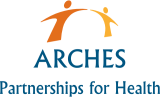 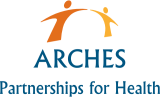 Yes. You must have a referral from your child’s health care provider to join Fayetteville Fit. What is the cost?While there is no cost to participating in Fayetteville Fit, the best treatment approach includes both Fayetteville Fit and clinical care. Fayetteville Fit requires patients to attend at least 3 appointments with your health care provider during your time in the program. You are responsible for co-payments for those medical visits according to your insurance plan. 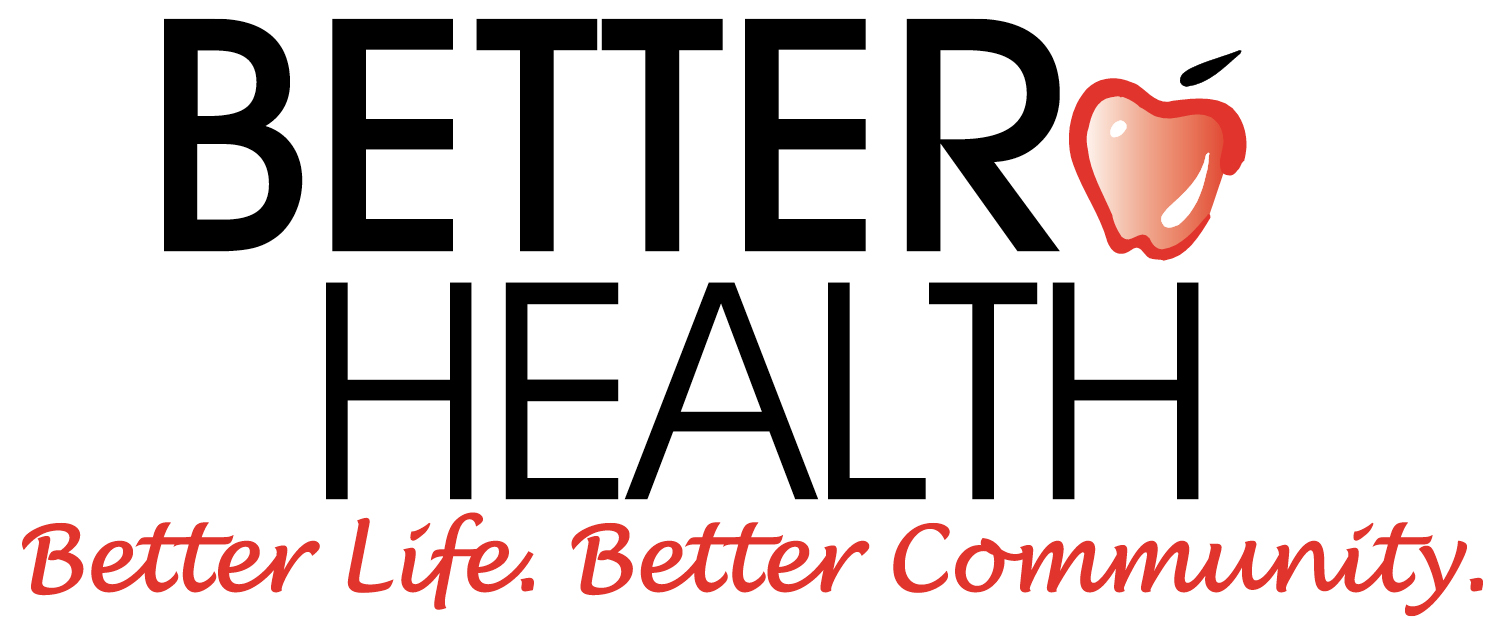 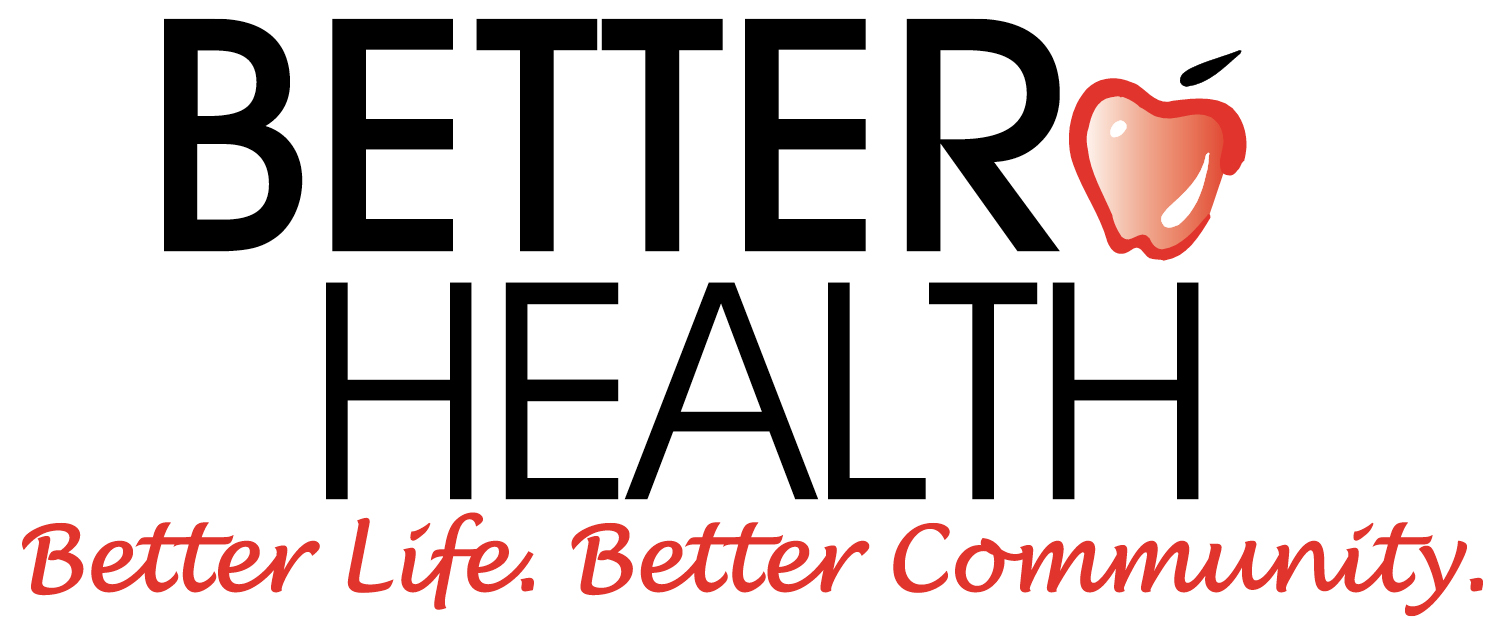 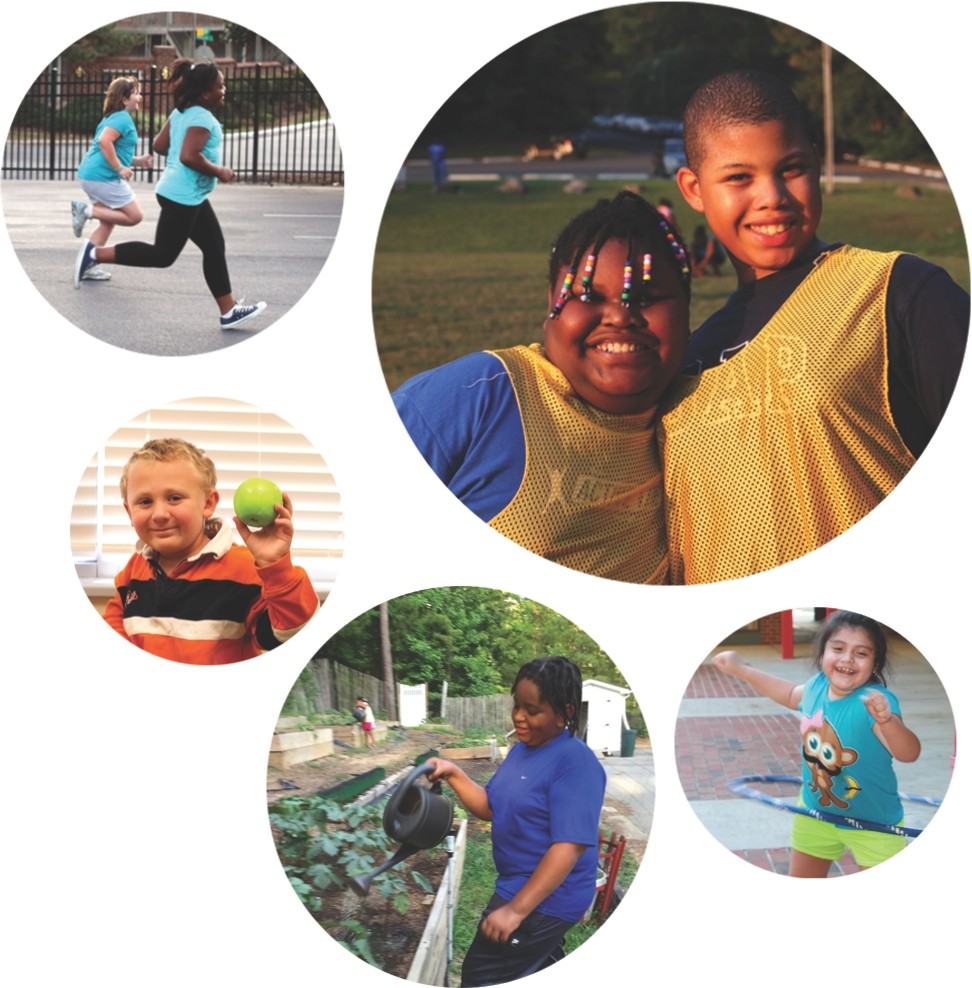 A healthy future begins hereFayetteville Fit uses the evidence-based community-healthcare partnership model that was developed in 2009 at Duke Children’s Hospital and Durham Parks & Recreation in Durham, North Carolina, where over 8,000 families enjoy significant lifestyle changes, such as:A more active lifeFamily meals that are delicious and nutritiousFewer food battlesConfident and secure childrenGood approaches to teasing and bullyingImproved health for everyone!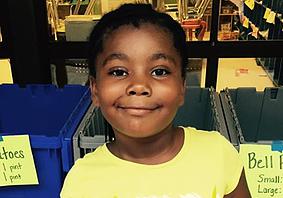 ”I think any kid should come because it’s so much fun! It doesn’t matter if you can run fast or if you are young or old. everyone works together and has fun together.” – Jana, 6 (participant, DUrham NC)What is program?A free wellness program for YOUR FAMILY!Trained, passionate, and supportive staffSports & games, cooking classes, gardening, and more!how do i join?Ask your health care provider to sign you up. You can also register at: www.betterhealthcc.orgLocation: Massey Hill Rec Center	    1612 Camden Road	    Fayetteville, NC 28306Times: Tues and Fri 6-8 pmWebsite: www.betterhealhcc.org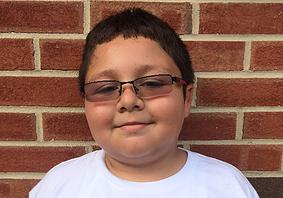 “everyone is really nice to me and the staff keeps cheering me on so i can do it and it makes me want to come every day.” – karol, 11 (participant, durham nc)prepare to have fun!Each child must have an adult workout partner!Please dress your child (and yourself!) in loose-fitting clothing and comfortable sneakersPlay hard, Play fair, Play safe, Play as a teamwhat to expect at the clinic?Routine clinic visitsChild should be fastingArrive 15 minutes prior to appointment timeBring all medicationsContact program connector Krystal with general program questions: 910-483-7534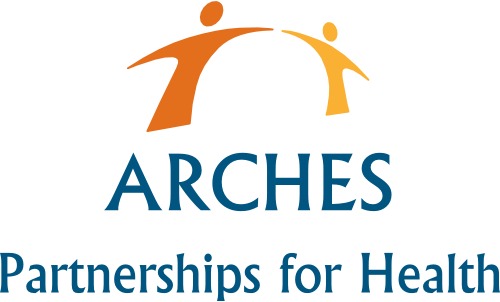 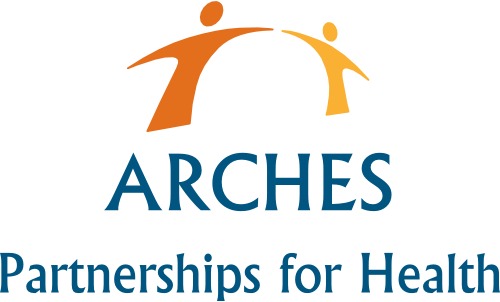 